Государственное бюджетное дошкольное образовательное учреждение детский сад №54 комбинированного вида Красносельского района Санкт-ПетербургаКонспектмероприятия совместной образовательной деятельностив группе раннего возраста.Тема «Зима в лесу».Образовательные области: познавательное развитие, социально-коммуникативное развитие, речевое развитие, художественно-эстетическое развитие, физическое развитие.Виды детской деятельности: предметная, конструирование, двигательная активность, восприятие музыки и художественной литературы, элементы изобразительной деятельности.Педагогические технологии: здоровьесберегающие, предметное моделирование, проблемно-игровые ситуации, нетрадиционные техники рисования.Разработан воспитателем Заводюк Т. В.Санкт-Петербург2014Задачи:Образовательные: Расширить знания детей об обитателях леса, особенностях их жизни зимой.Закрепить знания о количестве, величине.Учить детей находить картинку с изображением заданного животного.Развивающие:Познакомить детей с рассказами Е. Чарушина «Лиса».Продолжать учить лепить, рисовать и наклеивать.Упражнять в звукоподражании, умении согласовывать слова и движения.Развивать мышление, мелкую и общую моторику.Воспитательные:спсобствовать накоплению музыкальных впечатлений;вызвать интерес к занятию и желание общаться со взрослым;развитие эмоциональной сферы.Организация детей: свободная, сменная.Оборудование:Куклы-рукавички: медведь, лиса, волк, заяц, еж, белка, олень.
Силуэтные изображения ежей без колючек, прищепки.
Емкость с крупой, орехи, фольга.
Силуэтное изображение белки, пальчиковые краски.
Картинки с изображением зайчих с фартуками разной формы, вырезанные из цветной бумаги той же формы фартуки, клеящие карандаши.
Картинка лисы без хвоста, наклеенная на картон, пластилин оранжевого цвета.
Салфетки зеленого цвета.
Картинка-фон зимнего леса с берлогой, силуэтные изображения медведя, зайца, белки, лисы, волка.
Игрушка «лиса», «мышь», пенек.
Погремушки.
Изображение оленей, счетные палочки.
Аудиозаписи: «Зайка», «Волк» Железновой, «Веселые путешественники».Ход занятия:Приветствие «Руки вверх мы поднимаем»Руки вверх мы поднимаем,
А потом их опускаем.
А потом их разведем
И к себе скорей прижмем.
Хлоп раз, еще раз,
Мы похлопаем сейчас.
А теперь скорей, скорей
Топай, топай веселей! Игровая ситуация «Путешествие в зимний лес»Воспитатель выстраивает стульчики друг за другом. - Все расселись по своим местам? Тогда отправляемся в путь — в зимний лес! (Под песню «Веселые путешественники»).БелкаВоспитатель надевает на руку куклу-рукавичку «Белка».В холод прячусь я в дупло -
В нём и сухо и тепло,
Запасла грибов и ягод
Столько, что не съесть и за год. Дидактическое упражнение «Один-много»На каком дереве одна белка? На каком дереве много белок? Сколько белок на этом дереве? Одна. А на этом дереве сколько белок? Много.Рисование «Белка»Дети закрашивают пальчиковыми красками контурное изображение белки.Упражнение «Найди орехи»Дети ищут орехи руками в емкости с крупой.Ручной труд «Орехи для белки»Дети заворачивают в фольгу орехи и складывают их в дупло (вырезанное в пластиковой бутылке коричневого цвета отверстие).ЁжВоспитатель надевает на руку куклу-рукавичку «Ёж».Под берёзой на пригорке
Я себе устроил норку,
Там зимой я крепко сплю,
Зарывшись в мягкую листву.Игра с прищепками «Колючий еж»Дети прикрепляют прищепки-колючки к силуэтному изображению ежа.ЗаяцВоспитатель надевает на руку куклу-рукавичку «Заяц»Я заяц, расскажу, как живется мне в лесу.
К зиме, ребята, побелел, шубку новую надел.
Под кусточком я присяду, спрячусь под сосной.
Не увидит, не узнает зверь меня лесной!
У зайчонка нет берлоги,
Не нужна ему нора:
От врагов спасают ноги,
А от голода - кора. Дидактическая игра «Накорми зайцев морковкой»Накормите большого зайца большой морковкой, а маленького зайца — маленькой морковкой.Музыкально-динамическая пауза «Зайка прыгал»Дети сдвигаются соответственно тексту песни.ЛисаВоспитатель надевает на руку куклу-рукавичку «Лиса».Я зимы не боюсь, в шубу теплую ряжусь.
Хвост красивый какой – мне он нравится самой!
Живу в норе. Там сплю, отдыхаю, а затем охотиться начинаю.
Ищу мышку полевую или живность какую.
Хочу зайчика поймать, но нелегко его догнать!Чтение и инсценировка рассказа Е. Чарушина «Лиса»Лисичка зимой мышкует — мышей ловит. Она встала на пенёк, чтобы подальше было видно, и слушает и смотрит: где под снегом мышь пискнет, где снег чуть-чуть шевельнётся.
Услышит, заметит — кинется.
Готово: попалась мышь в зубы рыжей пушистой охотнице!Лепка «Лисий хвост»Дети лепят прямым раскатыванием толстую колбаску, затем пальчиком раскатывают-утончают края этой колбаски. Потом прикладывают хвост к изображению лисы и придавливают пальчиками.ВолкВоспитатель надевает на руку куклу-рукавичку «Волк».Я сам вам расскажу, как зимую в лесу.
Волк зимой очень злой.
В одиночку не ходит; волки стаями бродят.
Серые, худые, голодные и злые.
Воют сильно по ночам, даже страшно зверям!
Лучше им не попадаться, надо их остерегаться.
Но и волку трудно зимой…
Еды не хватает, и он голодает.Звукоподражание «Волк воет»Дети произносят протяжное «У-у-у»Дидактическое упражнение «Один-много»Посмотрите на картинку. Где много волков? Где один волк?Музыкально-ритмическое упражнение «Волк»Дети отбивают ритм с погремушками.Дидактическая игра «Чей хвост?»Нужно отыскать и приложить хвост к изображению животного.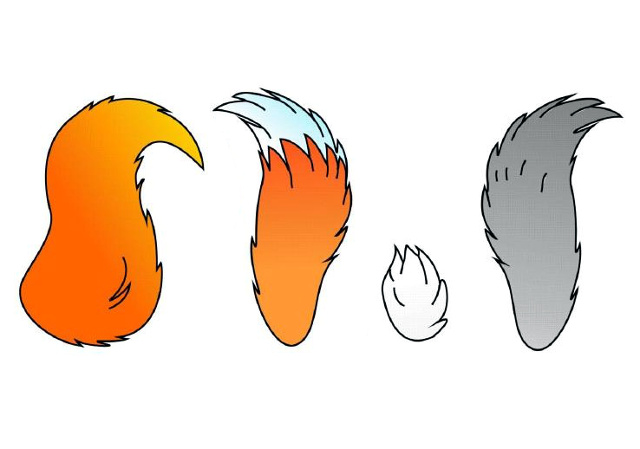 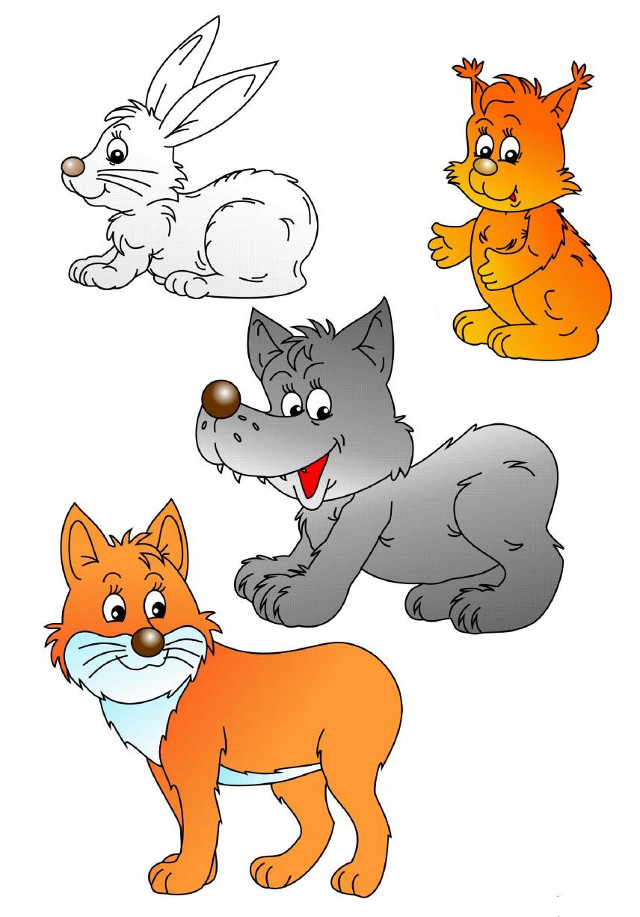 Динамическая пауза «Зимний лес»Мы пришли в зимний лес.
Сколько здесь вокруг чудес!
Справа – березка в шубке стоит,
Слева ель на нас глядит.
Снежинки в небе кружатся,
На землю красиво ложатся.
Вот и зайка проскакал,
От лисы он убежал.
Это серый волк рыщет,
Он себе добычу ищет!
Все мы спрячемся сейчас,
Не найдет тогда он нас!
Лишь медведь в берлоге спит,
Так всю зиму просопит.МедведьВоспитатель надевает на руку куклу-рукавичку «Медведь».Под корягой в буреломе
Спит медведь, как будто в доме.
Положил он лапу в рот
И, как маленький, сосёт. Дидактическая игра «Уложи медведей спать в берлоги»Вот два медведя. Один большой. Покажите большого медведя. Есть еще медведь маленький. Покажите маленького медведя. Уложите медведей спать. Большому медведю подберите большую берлогу, а маленькому медведю — маленькую берлогу.Пальчиковая игра «Дикие животные»Это зайчонок, это бельчонок.
Это лисенок, это волчонок.
(Поочередное сгибание пальцев, начиная с мизинца)А это спит и вздыхает спросонок
Бурый, мохнатый, смешной медвежонок.
(Шевеление большим пальцем)ОленьВоспитатель надевает на руку куклу-рукавичку «Олень».Ни конфеты, ни пельмени
Не едят в лесу олени.
А обед для них не плох,
Если есть трава и мох. Конструирование «Оленьи рога»Дети с помощью счетных палочек прикладывают к голове оленя рога.Ручной труд «Сено для оленя»Дети разрывают салфетки зеленого цвета на тонкие полоски - сено.Упражнение «Зима в лесу»Дети накладывают на картинку-фон изображение медведя, зайца, белки.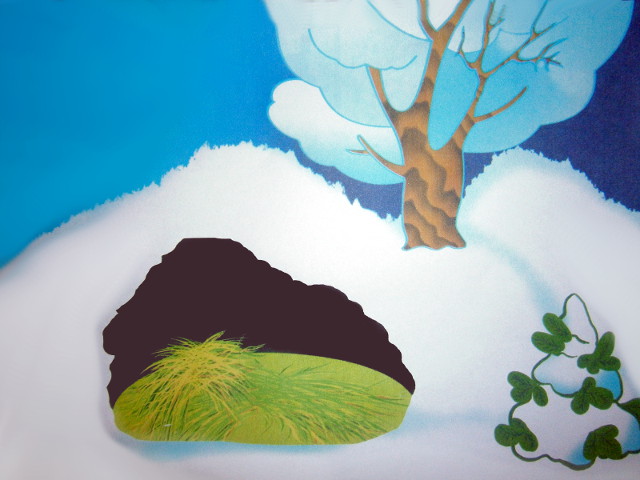 Воспитатель спрашивает, куда дети поместили животных. Затем называет животных и просит показать их.Подвижная игра «Зайка беленький»Зайка беленький сидит и ушами шевелит.
Зайке холодно сидеть.
Надо лапочки погреть.
Вот так, вот так,
Надо лапочки погреть.
Зайке холодно стоять,
Надо зайке поскакать.
Вот так, вот так,
Надо зайке поскакать.
Кто-то зайку напугал — 
Зайка — прыг и убежал.